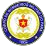 CORPO DE BOMBEIROS MILITAR DO PARÁMEMORIAL  DE COMPARTIMENTAÇÃODiretoria de Serviços Técnicos - DST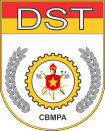 Av. Almirante Barroso, 5278. Fone: (091) 3277-7350CEP: 66.645-250. Belém-PAE-mail: dst@bombeiros.pa.gov.br1. IDENTIFICAÇÃO DA EDIFICAÇÃO.1. IDENTIFICAÇÃO DA EDIFICAÇÃO.1. IDENTIFICAÇÃO DA EDIFICAÇÃO.1. IDENTIFICAÇÃO DA EDIFICAÇÃO.1. IDENTIFICAÇÃO DA EDIFICAÇÃO.1. IDENTIFICAÇÃO DA EDIFICAÇÃO.1. IDENTIFICAÇÃO DA EDIFICAÇÃO.1. IDENTIFICAÇÃO DA EDIFICAÇÃO.1. IDENTIFICAÇÃO DA EDIFICAÇÃO.1. IDENTIFICAÇÃO DA EDIFICAÇÃO.1. IDENTIFICAÇÃO DA EDIFICAÇÃO.1. IDENTIFICAÇÃO DA EDIFICAÇÃO.1. IDENTIFICAÇÃO DA EDIFICAÇÃO.1. IDENTIFICAÇÃO DA EDIFICAÇÃO.1. IDENTIFICAÇÃO DA EDIFICAÇÃO.1. IDENTIFICAÇÃO DA EDIFICAÇÃO.1.1Protocolo de Serviço:Protocolo de Serviço:Protocolo de Serviço:Protocolo de Serviço:Protocolo de Serviço:Protocolo de Serviço:Protocolo de Serviço:Protocolo de Serviço:Protocolo de Serviço:Protocolo de Serviço:Protocolo de Serviço:Protocolo de Serviço:Protocolo de Serviço:Protocolo de Serviço:Protocolo de Serviço:1.2Razão Social:Razão Social:Razão Social:Razão Social:Razão Social:Razão Social:Razão Social:Razão Social:Razão Social:Razão Social:Razão Social:Razão Social:CNPJ:CNPJ:CNPJ:1.3Nome Fantasia:Nome Fantasia:Nome Fantasia:Nome Fantasia:Nome Fantasia:Nome Fantasia:Nome Fantasia:Nome Fantasia:Nome Fantasia:Nome Fantasia:Nome Fantasia:Nome Fantasia:Nome Fantasia:Nome Fantasia:Nome Fantasia:1.4Atividade comercial:Atividade comercial:Atividade comercial:Atividade comercial:Atividade comercial:Atividade comercial:Atividade comercial:Atividade comercial:Atividade comercial:Atividade comercial:Atividade comercial:Atividade comercial:Atividade comercial:Atividade comercial:Atividade comercial:1.5Endereço:Endereço:Endereço:Endereço:Endereço:Endereço:Endereço:Endereço:Bairro:Bairro:Bairro:Bairro:Bairro:Bairro:Nº:1.5Complemento:Complemento:Complemento:Complemento:Complemento:Complemento:Complemento:Complemento:Município:Município:Município:Município:Município:Município:Município:1.6E-mail:E-mail:E-mail:E-mail:E-mail:E-mail:E-mail:E-mail:Fone:Fone:Fone:Fone:Fone:Cel:Cel:2. IDENTIFICAÇÃO DO PROPRIETÁRIO OU RESPONSÁVEL PELO USO.2. IDENTIFICAÇÃO DO PROPRIETÁRIO OU RESPONSÁVEL PELO USO.2. IDENTIFICAÇÃO DO PROPRIETÁRIO OU RESPONSÁVEL PELO USO.2. IDENTIFICAÇÃO DO PROPRIETÁRIO OU RESPONSÁVEL PELO USO.2. IDENTIFICAÇÃO DO PROPRIETÁRIO OU RESPONSÁVEL PELO USO.2. IDENTIFICAÇÃO DO PROPRIETÁRIO OU RESPONSÁVEL PELO USO.2. IDENTIFICAÇÃO DO PROPRIETÁRIO OU RESPONSÁVEL PELO USO.2. IDENTIFICAÇÃO DO PROPRIETÁRIO OU RESPONSÁVEL PELO USO.2. IDENTIFICAÇÃO DO PROPRIETÁRIO OU RESPONSÁVEL PELO USO.2. IDENTIFICAÇÃO DO PROPRIETÁRIO OU RESPONSÁVEL PELO USO.2. IDENTIFICAÇÃO DO PROPRIETÁRIO OU RESPONSÁVEL PELO USO.2. IDENTIFICAÇÃO DO PROPRIETÁRIO OU RESPONSÁVEL PELO USO.2. IDENTIFICAÇÃO DO PROPRIETÁRIO OU RESPONSÁVEL PELO USO.2. IDENTIFICAÇÃO DO PROPRIETÁRIO OU RESPONSÁVEL PELO USO.2. IDENTIFICAÇÃO DO PROPRIETÁRIO OU RESPONSÁVEL PELO USO.2. IDENTIFICAÇÃO DO PROPRIETÁRIO OU RESPONSÁVEL PELO USO.2.1Nome Completo:Nome Completo:Nome Completo:Nome Completo:Nome Completo:Nome Completo:Nome Completo:Nome Completo:Nome Completo:Nome Completo:Nome Completo:Nome Completo:Nome Completo:RG:RG:2.2E-mail:E-mail:E-mail:E-mail:E-mail:E-mail:E-mail:E-mail:Fone:Fone:Fone:Fone:Fone:Cel:Cel:3. IDENTIFICAÇÃO DO RESPONSÁVEL TÉCNICO3. IDENTIFICAÇÃO DO RESPONSÁVEL TÉCNICO3. IDENTIFICAÇÃO DO RESPONSÁVEL TÉCNICO3. IDENTIFICAÇÃO DO RESPONSÁVEL TÉCNICO3. IDENTIFICAÇÃO DO RESPONSÁVEL TÉCNICO3. IDENTIFICAÇÃO DO RESPONSÁVEL TÉCNICO3. IDENTIFICAÇÃO DO RESPONSÁVEL TÉCNICO3. IDENTIFICAÇÃO DO RESPONSÁVEL TÉCNICO3. IDENTIFICAÇÃO DO RESPONSÁVEL TÉCNICO3. IDENTIFICAÇÃO DO RESPONSÁVEL TÉCNICO3. IDENTIFICAÇÃO DO RESPONSÁVEL TÉCNICO3. IDENTIFICAÇÃO DO RESPONSÁVEL TÉCNICO3. IDENTIFICAÇÃO DO RESPONSÁVEL TÉCNICO3. IDENTIFICAÇÃO DO RESPONSÁVEL TÉCNICO3. IDENTIFICAÇÃO DO RESPONSÁVEL TÉCNICO3. IDENTIFICAÇÃO DO RESPONSÁVEL TÉCNICO3.1Nome Completo:Nome Completo:Nome Completo:Nome Completo:Nome Completo:Nome Completo:Nome Completo:Nome Completo:Nome Completo:Nome Completo:Nº Conselho Profissional:Nº Conselho Profissional:Nº Conselho Profissional:Nº Conselho Profissional:Nº Conselho Profissional:3.3E-mail:E-mail:E-mail:E-mail:E-mail:E-mail:E-mail:E-mail:Fone:Fone:Fone:Fone:Fone:Cel:Cel:4. COMPARTIMENTAÇÃO HORIZONTAL E VERTICAL4. COMPARTIMENTAÇÃO HORIZONTAL E VERTICAL4. COMPARTIMENTAÇÃO HORIZONTAL E VERTICAL4. COMPARTIMENTAÇÃO HORIZONTAL E VERTICAL4. COMPARTIMENTAÇÃO HORIZONTAL E VERTICAL4. COMPARTIMENTAÇÃO HORIZONTAL E VERTICAL4. COMPARTIMENTAÇÃO HORIZONTAL E VERTICAL4. COMPARTIMENTAÇÃO HORIZONTAL E VERTICAL4. COMPARTIMENTAÇÃO HORIZONTAL E VERTICAL4. COMPARTIMENTAÇÃO HORIZONTAL E VERTICAL4. COMPARTIMENTAÇÃO HORIZONTAL E VERTICAL4. COMPARTIMENTAÇÃO HORIZONTAL E VERTICAL4. COMPARTIMENTAÇÃO HORIZONTAL E VERTICAL4. COMPARTIMENTAÇÃO HORIZONTAL E VERTICAL4. COMPARTIMENTAÇÃO HORIZONTAL E VERTICAL4. COMPARTIMENTAÇÃO HORIZONTAL E VERTICAL4.1Existe compartimentação HORIZONTAL?Existe compartimentação HORIZONTAL?Existe compartimentação HORIZONTAL?Existe compartimentação HORIZONTAL?NãoNãoSimSimSimSimSimSimSim4.2Compartimentação HORIZONTAL substituída por outro(s) sistema(s)?Compartimentação HORIZONTAL substituída por outro(s) sistema(s)?Compartimentação HORIZONTAL substituída por outro(s) sistema(s)?Compartimentação HORIZONTAL substituída por outro(s) sistema(s)?Compartimentação HORIZONTAL substituída por outro(s) sistema(s)?Compartimentação HORIZONTAL substituída por outro(s) sistema(s)?Compartimentação HORIZONTAL substituída por outro(s) sistema(s)?Compartimentação HORIZONTAL substituída por outro(s) sistema(s)?Compartimentação HORIZONTAL substituída por outro(s) sistema(s)?NãoNãoSim, identificar abaixo:Sim, identificar abaixo:4.2Chuveiros automáticosDetecção de incêndioDetecção de incêndioDetecção de incêndioDetecção de incêndioDetecção de incêndioDetecção de incêndioPressurização de escadaPressurização de escadaPressurização de escadaPressurização de escadaPressurização de escada4.3Maior área compartimentada HORIZONTALMENTEMaior área compartimentada HORIZONTALMENTEMaior área compartimentada HORIZONTALMENTEMaior área compartimentada HORIZONTALMENTEMaior área compartimentada HORIZONTALMENTEMaior área compartimentada HORIZONTALMENTEMaior área compartimentada HORIZONTALMENTEMaior área compartimentada HORIZONTALMENTEMaior área compartimentada HORIZONTALMENTEMaior área compartimentada HORIZONTALMENTEMaior área compartimentada HORIZONTALMENTEm²m²m²m²4.3Área máxima de compartimentação exigida por norma (m²)Área máxima de compartimentação exigida por norma (m²)Área máxima de compartimentação exigida por norma (m²)Área máxima de compartimentação exigida por norma (m²)Área máxima de compartimentação exigida por norma (m²)Área máxima de compartimentação exigida por norma (m²)Área máxima de compartimentação exigida por norma (m²)Área máxima de compartimentação exigida por norma (m²)Área máxima de compartimentação exigida por norma (m²)Área máxima de compartimentação exigida por norma (m²)Área máxima de compartimentação exigida por norma (m²)4.3Maior área compartimentada da edificação (real) (m²)Maior área compartimentada da edificação (real) (m²)Maior área compartimentada da edificação (real) (m²)Maior área compartimentada da edificação (real) (m²)Maior área compartimentada da edificação (real) (m²)Maior área compartimentada da edificação (real) (m²)Maior área compartimentada da edificação (real) (m²)Maior área compartimentada da edificação (real) (m²)Maior área compartimentada da edificação (real) (m²)Maior área compartimentada da edificação (real) (m²)Maior área compartimentada da edificação (real) (m²)4.4Existe compartimentação VERTICAL?Existe compartimentação VERTICAL?Existe compartimentação VERTICAL?Existe compartimentação VERTICAL?NãoNãoSimSimSimSimSimSimSim4.5Compartimentação VERTICAL substituida por outro(s) sistema(s)?Compartimentação VERTICAL substituida por outro(s) sistema(s)?Compartimentação VERTICAL substituida por outro(s) sistema(s)?Compartimentação VERTICAL substituida por outro(s) sistema(s)?Compartimentação VERTICAL substituida por outro(s) sistema(s)?Compartimentação VERTICAL substituida por outro(s) sistema(s)?Compartimentação VERTICAL substituida por outro(s) sistema(s)?Compartimentação VERTICAL substituida por outro(s) sistema(s)?Compartimentação VERTICAL substituida por outro(s) sistema(s)?NãoNãoSim, identificar abaixo:Sim, identificar abaixo:4.5Chuveiros automáticosDetecção de incêndioDetecção de incêndioDetecção de incêndioDetecção de incêndioDetecção de incêndioDetecção de incêndioPressurização de escadaPressurização de escadaPressurização de escadaPressurização de escadaPressurização de escadaOBS: As compartimentações das fachadas, selagens dos shafts e dutos de instalações não poderão ser substituídas por qualquer outro(s) sistema(s).OBS: As compartimentações das fachadas, selagens dos shafts e dutos de instalações não poderão ser substituídas por qualquer outro(s) sistema(s).OBS: As compartimentações das fachadas, selagens dos shafts e dutos de instalações não poderão ser substituídas por qualquer outro(s) sistema(s).OBS: As compartimentações das fachadas, selagens dos shafts e dutos de instalações não poderão ser substituídas por qualquer outro(s) sistema(s).OBS: As compartimentações das fachadas, selagens dos shafts e dutos de instalações não poderão ser substituídas por qualquer outro(s) sistema(s).OBS: As compartimentações das fachadas, selagens dos shafts e dutos de instalações não poderão ser substituídas por qualquer outro(s) sistema(s).OBS: As compartimentações das fachadas, selagens dos shafts e dutos de instalações não poderão ser substituídas por qualquer outro(s) sistema(s).OBS: As compartimentações das fachadas, selagens dos shafts e dutos de instalações não poderão ser substituídas por qualquer outro(s) sistema(s).OBS: As compartimentações das fachadas, selagens dos shafts e dutos de instalações não poderão ser substituídas por qualquer outro(s) sistema(s).OBS: As compartimentações das fachadas, selagens dos shafts e dutos de instalações não poderão ser substituídas por qualquer outro(s) sistema(s).OBS: As compartimentações das fachadas, selagens dos shafts e dutos de instalações não poderão ser substituídas por qualquer outro(s) sistema(s).OBS: As compartimentações das fachadas, selagens dos shafts e dutos de instalações não poderão ser substituídas por qualquer outro(s) sistema(s).OBS: As compartimentações das fachadas, selagens dos shafts e dutos de instalações não poderão ser substituídas por qualquer outro(s) sistema(s).OBS: As compartimentações das fachadas, selagens dos shafts e dutos de instalações não poderão ser substituídas por qualquer outro(s) sistema(s).OBS: As compartimentações das fachadas, selagens dos shafts e dutos de instalações não poderão ser substituídas por qualquer outro(s) sistema(s).OBS: As compartimentações das fachadas, selagens dos shafts e dutos de instalações não poderão ser substituídas por qualquer outro(s) sistema(s).OUTRAS OBSERVAÇÕES PERTINENTES A COMPARTIMENTAÇÃO VERTICAL E/OU HORIZONTALOUTRAS OBSERVAÇÕES PERTINENTES A COMPARTIMENTAÇÃO VERTICAL E/OU HORIZONTALOUTRAS OBSERVAÇÕES PERTINENTES A COMPARTIMENTAÇÃO VERTICAL E/OU HORIZONTALOUTRAS OBSERVAÇÕES PERTINENTES A COMPARTIMENTAÇÃO VERTICAL E/OU HORIZONTALOUTRAS OBSERVAÇÕES PERTINENTES A COMPARTIMENTAÇÃO VERTICAL E/OU HORIZONTALOUTRAS OBSERVAÇÕES PERTINENTES A COMPARTIMENTAÇÃO VERTICAL E/OU HORIZONTALOUTRAS OBSERVAÇÕES PERTINENTES A COMPARTIMENTAÇÃO VERTICAL E/OU HORIZONTALOUTRAS OBSERVAÇÕES PERTINENTES A COMPARTIMENTAÇÃO VERTICAL E/OU HORIZONTALOUTRAS OBSERVAÇÕES PERTINENTES A COMPARTIMENTAÇÃO VERTICAL E/OU HORIZONTALOUTRAS OBSERVAÇÕES PERTINENTES A COMPARTIMENTAÇÃO VERTICAL E/OU HORIZONTALOUTRAS OBSERVAÇÕES PERTINENTES A COMPARTIMENTAÇÃO VERTICAL E/OU HORIZONTALOUTRAS OBSERVAÇÕES PERTINENTES A COMPARTIMENTAÇÃO VERTICAL E/OU HORIZONTALOUTRAS OBSERVAÇÕES PERTINENTES A COMPARTIMENTAÇÃO VERTICAL E/OU HORIZONTALOUTRAS OBSERVAÇÕES PERTINENTES A COMPARTIMENTAÇÃO VERTICAL E/OU HORIZONTALOUTRAS OBSERVAÇÕES PERTINENTES A COMPARTIMENTAÇÃO VERTICAL E/OU HORIZONTALOUTRAS OBSERVAÇÕES PERTINENTES A COMPARTIMENTAÇÃO VERTICAL E/OU HORIZONTALTERMO DE RESPONSABILIDADETERMO DE RESPONSABILIDADETERMO DE RESPONSABILIDADETERMO DE RESPONSABILIDADETERMO DE RESPONSABILIDADETERMO DE RESPONSABILIDADETERMO DE RESPONSABILIDADETERMO DE RESPONSABILIDADETERMO DE RESPONSABILIDADETERMO DE RESPONSABILIDADETERMO DE RESPONSABILIDADETERMO DE RESPONSABILIDADETERMO DE RESPONSABILIDADETERMO DE RESPONSABILIDADETERMO DE RESPONSABILIDADETERMO DE RESPONSABILIDADEResponsabilizamo-nos, sob as penas da Lei, que as informações constantes neste documento, estão em conformidade com as Legislações e NormasTécnicas vigentes, para proteção da referida edificação em sua totalidade.Responsabilizamo-nos, sob as penas da Lei, que as informações constantes neste documento, estão em conformidade com as Legislações e NormasTécnicas vigentes, para proteção da referida edificação em sua totalidade.Responsabilizamo-nos, sob as penas da Lei, que as informações constantes neste documento, estão em conformidade com as Legislações e NormasTécnicas vigentes, para proteção da referida edificação em sua totalidade.Responsabilizamo-nos, sob as penas da Lei, que as informações constantes neste documento, estão em conformidade com as Legislações e NormasTécnicas vigentes, para proteção da referida edificação em sua totalidade.Responsabilizamo-nos, sob as penas da Lei, que as informações constantes neste documento, estão em conformidade com as Legislações e NormasTécnicas vigentes, para proteção da referida edificação em sua totalidade.Responsabilizamo-nos, sob as penas da Lei, que as informações constantes neste documento, estão em conformidade com as Legislações e NormasTécnicas vigentes, para proteção da referida edificação em sua totalidade.Responsabilizamo-nos, sob as penas da Lei, que as informações constantes neste documento, estão em conformidade com as Legislações e NormasTécnicas vigentes, para proteção da referida edificação em sua totalidade.Responsabilizamo-nos, sob as penas da Lei, que as informações constantes neste documento, estão em conformidade com as Legislações e NormasTécnicas vigentes, para proteção da referida edificação em sua totalidade.Responsabilizamo-nos, sob as penas da Lei, que as informações constantes neste documento, estão em conformidade com as Legislações e NormasTécnicas vigentes, para proteção da referida edificação em sua totalidade.Responsabilizamo-nos, sob as penas da Lei, que as informações constantes neste documento, estão em conformidade com as Legislações e NormasTécnicas vigentes, para proteção da referida edificação em sua totalidade.Responsabilizamo-nos, sob as penas da Lei, que as informações constantes neste documento, estão em conformidade com as Legislações e NormasTécnicas vigentes, para proteção da referida edificação em sua totalidade.Responsabilizamo-nos, sob as penas da Lei, que as informações constantes neste documento, estão em conformidade com as Legislações e NormasTécnicas vigentes, para proteção da referida edificação em sua totalidade.Responsabilizamo-nos, sob as penas da Lei, que as informações constantes neste documento, estão em conformidade com as Legislações e NormasTécnicas vigentes, para proteção da referida edificação em sua totalidade.Responsabilizamo-nos, sob as penas da Lei, que as informações constantes neste documento, estão em conformidade com as Legislações e NormasTécnicas vigentes, para proteção da referida edificação em sua totalidade.Responsabilizamo-nos, sob as penas da Lei, que as informações constantes neste documento, estão em conformidade com as Legislações e NormasTécnicas vigentes, para proteção da referida edificação em sua totalidade.Responsabilizamo-nos, sob as penas da Lei, que as informações constantes neste documento, estão em conformidade com as Legislações e NormasTécnicas vigentes, para proteção da referida edificação em sua totalidade.Data:Data:Data:Data:Data:Data:Data:Data:Data:Data:Data:Data:Data:Assinatura do Proprietário e/ou Responsável pelo UsoAssinatura do Proprietário e/ou Responsável pelo UsoAssinatura do Proprietário e/ou Responsável pelo UsoAssinatura do Proprietário e/ou Responsável pelo UsoAssinatura do Responsável TécnicoAssinatura do Responsável TécnicoAssinatura do Responsável TécnicoAssinatura do Responsável TécnicoAssinatura do Responsável TécnicoCARIMBO CBMPA (ÁREA EXCLUSIVA DO CBMPA)CARIMBO CBMPA (ÁREA EXCLUSIVA DO CBMPA)CARIMBO CBMPA (ÁREA EXCLUSIVA DO CBMPA)CARIMBO CBMPA (ÁREA EXCLUSIVA DO CBMPA)CARIMBO CBMPA (ÁREA EXCLUSIVA DO CBMPA)CARIMBO CBMPA (ÁREA EXCLUSIVA DO CBMPA)CARIMBO CBMPA (ÁREA EXCLUSIVA DO CBMPA)OBSERVAÇÕES DO EXAMINADOR (ÁREA EXCLUSIVA DO CBMPA)OBSERVAÇÕES DO EXAMINADOR (ÁREA EXCLUSIVA DO CBMPA)OBSERVAÇÕES DO EXAMINADOR (ÁREA EXCLUSIVA DO CBMPA)OBSERVAÇÕES DO EXAMINADOR (ÁREA EXCLUSIVA DO CBMPA)OBSERVAÇÕES DO EXAMINADOR (ÁREA EXCLUSIVA DO CBMPA)OBSERVAÇÕES DO EXAMINADOR (ÁREA EXCLUSIVA DO CBMPA)OBSERVAÇÕES DO EXAMINADOR (ÁREA EXCLUSIVA DO CBMPA)OBSERVAÇÕES DO EXAMINADOR (ÁREA EXCLUSIVA DO CBMPA)OBSERVAÇÕES DO EXAMINADOR (ÁREA EXCLUSIVA DO CBMPA)Assinatura do Examinador do CBMPAAssinatura do Examinador do CBMPAAssinatura do Examinador do CBMPAAssinatura do Examinador do CBMPAAssinatura do Examinador do CBMPAAssinatura do Examinador do CBMPAAssinatura do Examinador do CBMPAAssinatura do Examinador do CBMPAAssinatura do Examinador do CBMPAOBS.: O presente documento é obtido no site www.bombeiros.pa.gov.br no link AtividadesTécnicas e deverá ser preenchido completamente eentregue 02 (duas) vias devidamente assinadas.OBS.: O presente documento é obtido no site www.bombeiros.pa.gov.br no link AtividadesTécnicas e deverá ser preenchido completamente eentregue 02 (duas) vias devidamente assinadas.OBS.: O presente documento é obtido no site www.bombeiros.pa.gov.br no link AtividadesTécnicas e deverá ser preenchido completamente eentregue 02 (duas) vias devidamente assinadas.OBS.: O presente documento é obtido no site www.bombeiros.pa.gov.br no link AtividadesTécnicas e deverá ser preenchido completamente eentregue 02 (duas) vias devidamente assinadas.OBS.: O presente documento é obtido no site www.bombeiros.pa.gov.br no link AtividadesTécnicas e deverá ser preenchido completamente eentregue 02 (duas) vias devidamente assinadas.OBS.: O presente documento é obtido no site www.bombeiros.pa.gov.br no link AtividadesTécnicas e deverá ser preenchido completamente eentregue 02 (duas) vias devidamente assinadas.OBS.: O presente documento é obtido no site www.bombeiros.pa.gov.br no link AtividadesTécnicas e deverá ser preenchido completamente eentregue 02 (duas) vias devidamente assinadas.OBS.: O presente documento é obtido no site www.bombeiros.pa.gov.br no link AtividadesTécnicas e deverá ser preenchido completamente eentregue 02 (duas) vias devidamente assinadas.OBS.: O presente documento é obtido no site www.bombeiros.pa.gov.br no link AtividadesTécnicas e deverá ser preenchido completamente eentregue 02 (duas) vias devidamente assinadas.OBS.: O presente documento é obtido no site www.bombeiros.pa.gov.br no link AtividadesTécnicas e deverá ser preenchido completamente eentregue 02 (duas) vias devidamente assinadas.OBS.: O presente documento é obtido no site www.bombeiros.pa.gov.br no link AtividadesTécnicas e deverá ser preenchido completamente eentregue 02 (duas) vias devidamente assinadas.OBS.: O presente documento é obtido no site www.bombeiros.pa.gov.br no link AtividadesTécnicas e deverá ser preenchido completamente eentregue 02 (duas) vias devidamente assinadas.OBS.: O presente documento é obtido no site www.bombeiros.pa.gov.br no link AtividadesTécnicas e deverá ser preenchido completamente eentregue 02 (duas) vias devidamente assinadas.OBS.: O presente documento é obtido no site www.bombeiros.pa.gov.br no link AtividadesTécnicas e deverá ser preenchido completamente eentregue 02 (duas) vias devidamente assinadas.OBS.: O presente documento é obtido no site www.bombeiros.pa.gov.br no link AtividadesTécnicas e deverá ser preenchido completamente eentregue 02 (duas) vias devidamente assinadas.OBS.: O presente documento é obtido no site www.bombeiros.pa.gov.br no link AtividadesTécnicas e deverá ser preenchido completamente eentregue 02 (duas) vias devidamente assinadas.